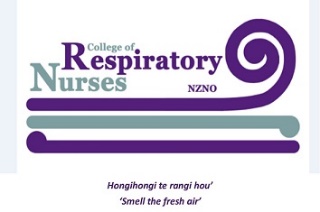 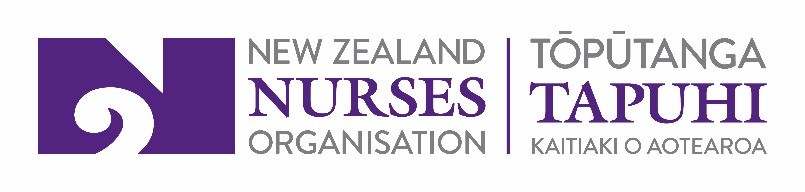 NOMINATION FORM FOR COLLEGE OF RESPIRATORY NURSES (CRN) NATIONAL COMMITTEE
(Please print clearly)I, ____________________________________________________________ wish to nominate___________________________________________________________________________(Surname)	(Given Name)for the position of Committee member on the CRN National Committee.Signed: ______________________________      Date: ___________________________ This section to be completed by NomineeI, ______________________________________________________ accept the nomination as National Committee member of the CRN. Personal Address	Business Address____________________________________         _________________________________________________________________________         __________________________________________________________________________         _____________________________________Ph/Fax: ______________________________         Ph/Fax: ______________________________E-mail: _______________________________           E-mail: _______________________________Area of current work: ___________________________________________________________NZNO Membership No.  ________________________________________________________Length of time as a member of the CRN: ___________________________________________Work experience, include level of responsibility:  _____________________________________ ___________________________________________________________________________ ___________________________________________________________________________Explain briefly why you think you are suitable for this position (if relevant, include previous committee experience) ___________________________________________________________________ ___________________________________________________________________________ ___________________________________________________________________________Signature ____________________________      Date: ______________________________Please attach a recent photograph, passport photo or close-up preferable, andreturn the completed Nomination Form to the Returning Officer
by midday on Friday, 14 July 2023 using one of the following:Email: events@nzno.org.nzPost: New Zealand Nurses Organisation, PO Box 2128, Wellington 6140To be valid, this form must be signed by both parties who must be members of CRN 
and be received by midday on Friday, 14 July 2023